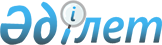 О Комиссии по вопросам гражданства при Президенте Республики КазахстанУказ Президента Республики Казахстан от 10 октября 2006 года N 198.
      В соответствии с подпунктом 14) статьи 44 Конституции Республики Казахстан и подпунктом 3) пункта 2 статьи 33 Конституционного закона Республики Казахстан от 26 декабря 1995 года "О Президенте Республики Казахстан" ПОСТАНОВЛЯЮ: 
      1. Утвердить: 
      1) Положение о Комиссии по вопросам гражданства при Президенте Республики Казахстан согласно приложению 1;
      2) состав Комиссии по вопросам гражданства при Президенте Республики Казахстан согласно приложению 2. 
      2. Местным исполнительным органам осуществлять финансирование расходов по обустройству лиц, получивших политическое убежище в Республике Казахстан, за счет средств местных бюджетов, предусмотренных на переселенческие мероприятия. 
      3. Признать утратившими силу: 
      1) Указ Президента Республики Казахстан от 18 июня 1996 года N 3039 "Об образовании Комиссии по вопросам гражданства"; 
      2) Указ Президента Республики Казахстан от 15 июля 1996 г., N 3057 "О порядке предоставления политического убежища иностранным гражданам и лицам без гражданства в Республике Казахстан" (САПП Республики Казахстан, 1996 г., N 35, ст. 326); 
      3) Указ Президента Республики Казахстан от 27 сентября 1996 года N 3120 "Об утверждении Правил рассмотрения вопросов, связанных с гражданством Республики Казахстан" (САПП Республики Казахстан, 1996 г., N 38, ст. 355); 
      4) Указ Президента Республики Казахстан от 7 февраля 1997 года N 3349 "О внесении изменений и дополнений в Указ Президента Республики Казахстан от 18 июня 1996 года N 3039 "Об образовании Комиссии по вопросам гражданства"; 
      5) Указ Президента Республики Казахстан от 20 июня 1997 года N 3568 "О внесении изменения в Указ Президента Республики Казахстан от 15 июля 1996 г. N 3057" (САПП Республики Казахстан, 1997 г., N 29, ст. 256); 
      6) Указ Президента Республики Казахстан от 11 февраля 2000 года N 335 "О внесении изменений и дополнений в Указ Президента Республики Казахстан от 27 сентября 1996 г. N 3120"; 
      7) Указ Президента Республики Казахстан от 11 февраля 2000 года N 336 "О внесении изменений в Указ Президента Республики Казахстан от 18 июня 1996 г. N 3039"; 
      8) Указ Президента Республики Казахстан от 19 апреля 2000 года N 374 "О внесении изменений и дополнений в Указ Президента Республики Казахстан от 15 июля 1996 г. N 3057"; 
      9) Указ Президента Республики Казахстан от 7 ноября 2001 года N 719 "О внесении изменений в Указы Президента Республики Казахстан от 13 сентября 1996 года№N 3108 и от 18 июня 1996 года N 3039"; 
      10) Указ Президента Республики Казахстан от 19 февраля 2002 года N 808 "О внесении изменений в Указ Президента Республики Казахстан от 18 июня 1996 года N 3039"; 
      11) Указ Президента Республики Казахстан от 4 апреля 2003 года N 1064 "О внесении изменений в Указ Президента Республики Казахстан от 18 июня 1996 года N 3039"; 
      12) Указ Президента Республики Казахстан от 2 августа 2004 года N 1410 "О внесении изменений и дополнений в Указ Президента Республики Казахстан от 27 сентября 1996 года N 3120"; 
      13) подпункт 1) пункта 1 Указа Президента Республики Казахстан от 15 декабря 2004 года N 1504 "О внесении изменений в некоторые акты Президента Республики Казахстан"; 
      14) Указ Президента Республики Казахстан от 7 ноября 2005 года N 1667 "О внесении изменений и дополнений в Указ Президента Республики Казахстан от 27 сентября 1996 года N 3120" (САПП Республики Казахстан, 2005 г., N 39, ст. 553); 
      15) Указ Президента Республики Казахстан от 28 марта 2006 года N 76 "О внесении изменений и дополнений в Указ Президента Республики Казахстан от 18 июня 1996 года N 3039". 
      4. Настоящий Указ вводится в действие со дня подписания.  ПОЛОЖЕНИЕ
о Комиссии по вопросам гражданства
при Президенте Республики Казахстан 1. Общие положения
      1. Настоящее Положение о Комиссии по вопросам гражданства при Президенте Республики Казахстан (далее - Положение) в соответствии с подпунктом 14) статьи 44 Конституции Республики Казахстан, подпунктами 4), 5) статьи 19 и подпунктом 3) пункта 2 статьи 33 Конституционного закона Республики Казахстан от 26 декабря 1995 года "О Президенте Республики Казахстан" определяет порядок деятельности Комиссии по вопросам гражданства при Президенте Республики Казахстан. 
      2. Решение по вопросам изменения гражданства и предоставления политического убежища принимается Президентом Республики Казахстан на основании поданных на его имя ходатайств. 
      3. Президент Республики Казахстан может по своему усмотрению принимать решение по вопросам гражданства либо предоставления политического убежища. 
      Предварительное оформление необходимых материалов в этом случае и их дальнейшее рассмотрение осуществляются в порядке, предусмотренном пунктами 17, 18, 19 и 24 настоящего Положения. 
      4. Изменение гражданства осуществляется в виде: 
      1) приема в гражданство; 
      2) восстановления в гражданстве; 
      3) выхода из гражданства; 
      4) утраты гражданства;
      5) лишения гражданства.
      Сноска. Пункт 4 с изменением, внесенным Указом Президента РК от 05.05.2017 № 471; внесены изменения на казахском языке, текст на русском языке не меняется в соответствии с Указом Президента РК от 01.07.2022 № 952.


      4-1. Утрата гражданства и лишение гражданства Республики Казахстан осуществляются в порядке, установленном законодательством Республики Казахстан.
      Сноска. Положение дополнено пунктом 4-1 в соответствии с Указом Президента РК от 05.05.2017 № 471; в редакции Указа Президента РК от 01.07.2022 № 952.


      5. Политическое убежище предоставляется иностранным гражданам и лицам без гражданства, а также членам их семей, ищущим убежище и защиту от преследования или реальной угрозы стать жертвой преследования в стране своего гражданства и/или проживания за общественно-политическую деятельность, расовую или национальную принадлежность, религиозные убеждения, а также в случаях нарушения прав человека, предусмотренных нормами международного права.  2. Комиссия по вопросам гражданства
при Президенте Республики Казахстан
      6. Рассмотрение материалов по вопросам, связанным с гражданством и предоставлением политического убежища, осуществляется Комиссией по вопросам гражданства при Президенте Республики Казахстан (далее - Комиссия), которая является консультативно-совещательным органом при Президенте Республики Казахстан. 
      7. Состав Комиссии утверждается Президентом. 
      8. Комиссия состоит из председателя, его заместителя, секретаря и иных членов комиссии. Возглавляет Комиссию Государственный советник Республики Казахстан. Заместителем Председателя Комиссии является помощник Президента Республики Казахстан по правовым вопросам, секретарем - заведующий Государственно-правовым отделом Администрации Президента Республики Казахстан.
      В состав Комиссии входят по должности Председатель Комитета национальной безопасности Республики Казахстан, Министр иностранных дел Республики Казахстан, Министр внутренних дел Республики Казахстан, Министр юстиции Республики Казахстан, Министр труда и социальной защиты населения Республики Казахстан, председатель Комитета по охране прав детей Министерства просвещения Республики Казахстан.
      В состав Комиссии могут входить депутаты Парламента Республики Казахстан, представители неправительственных организаций и иные лица.
      Сноска. Пункт 8 в редакции Указа Президента РК от 13.03.2012 № 284; с изменениями, внесенными указами Президента РК от 04.04.2014 № 784; от 17.09.2014 № 911; от 14.03.2017 № 446; от 01.07.2022 № 952; от 20.10.2023 № 384.


      9. В случае отсутствия председателя на заседании Комиссии его обязанности возлагаются на заместителя председателя Комиссии. 
      10. Заседание Комиссии считается правомочным, если в нем принимают участие более половины ее членов. 
      11. На заседаниях Комиссии могут присутствовать и выступать по обсуждаемым вопросам Председатель Конституционного Суда, Председатель Верховного Суда.
      Сноска. Пункт 11 - в редакции Указа Президента РК от 02.01.2023 № 78 (вводится в действие с 01.01.2023).


      12. Комиссия вправе приглашать на свои заседания представителей любых государственных органов и общественных объединений, других лиц для получения необходимой дополнительной информации по ходатайствам об изменении гражданства либо предоставлении политического убежища. 
      13. Комиссия имеет право истребовать по находящемуся в производстве делу дополнительные документы и материалы у соответствующих государственных органов, которые предоставляют необходимую информацию в установленный ею срок. 
      В своей деятельности Комиссия в установленном порядке может взаимодействовать с государственными органами, неправительственными организациями, а также с международными организациями. 
      14. При рассмотрении вопроса об изменении гражданства или предоставлении политического убежища Комиссия всесторонне оценивает доводы заявителя, содержание представления, заключения государственных органов, иные документы и надлежаще оформленные свидетельские показания. 
      15. Решение Комиссии принимается большинством голосов от числа ее членов, присутствующих на заседании. При разделении голосов членов Комиссии поровну решающим является голос председательствующего. Решение Комиссии оформляется протоколом, подписываемым председателем.
      Сноска. Пункт 15 в редакции Указа Президента РК от 13.05.2021 № 572.


      16. Рабочим органом Комиссии является Государственно-правовой отдел Администрации Президента Республики Казахстан, который осуществляет: 
      1) предварительное рассмотрение представленных материалов по вопросам гражданства или предоставления политического убежища, подготовку необходимых материалов со своим заключением для рассмотрения Комиссией и Президентом Республики Казахстан; 
      2) контроль за своевременным исполнением указов Главы государства по вопросам изменения гражданства и предоставления политического убежища; 
      3) обобщение практики применения законодательства по вопросам гражданства и предоставления политического убежища; 
      4) иные полномочия, предусмотренные Положением об Администрации Президента Республики Казахстан и настоящим Положением. 
      Сноска. Пункт 16 с изменениями, внесенными Указом Президента РК от 24.04.2008 N 576 . 

 3. Порядок рассмотрения вопросов, связанных с гражданством Республики Казахстан
      17. Лица, постоянно проживающие в Республике Казахстан, подают заявления по вопросам изменения гражданства в органы внутренних дел по месту своей регистрации. 
      К заявлению о приеме в казахстанское гражданство прилагаются: 
      анкета-заявление по форме, утвержденной Министерством внутренних дел Республики Казахстан; 
      автобиография;
      четыре фотографии форматом 3,5x4,5;
      обязательство о соблюдении условий, предусмотренных статьей 1 Закона Республики Казахстан "О гражданстве Республики Казахстан"; 
      документ об уплате государственной пошлины или освобождении от ее уплаты; 
      справка об отсутствии или прекращении прежнего гражданства, выданная компетентным органом другого государства. 
      К ходатайству о восстановлении в гражданстве, помимо перечисленных документов, прилагаются документы, удостоверяющие бывшую принадлежность заявителя к гражданству Казахстана (свидетельство о рождении и др.). 
      Помимо перечисленных документов представляют: 
      1) лица, отвечающие требованиям перечня профессий и требований для лиц, в отношении которых устанавливается упрощенный порядок приема в гражданство Республики Казахстан, утвержденного Указом Президента Республики Казахстан от 6 июня 2005 года N 1587, - ходатайство профильного государственного органа; 
      2) исключен Указом Президента РК от 13.05.2021 № 572;


      3) лица, предусмотренные подпунктом 2) статьи 16 Закона, документы, удостоверяющие степень родства с гражданами Республики Казахстан (свидетельство о рождении, свидетельство о браке и др.). 
      К заявлению о выходе из казахстанского гражданства прилагаются: 
      анкета-заявление; 
      автобиография;
      три фотографии форматом 3,5x4,5;
      копии свидетельств о рождении детей и браке; 
      справка из территориального департамента по делам обороны об освобождении лица призывного возраста от прохождения действительной воинской службы либо невозможности освобождения;
      справка с места работы, учебы, а также из территориального органа исполнительного производства о наличии или отсутствии неисполненных обязательств перед государством либо имущественных обязанностей, связанных с интересами граждан, государственных органов и организаций независимо от форм собственности;
      документ об уплате государственной пошлины или освобождении от ее уплаты. 
      Органы внутренних дел в отношении лица, ходатайствующего о выходе из гражданства, запрашивают сведения о привлечении его к уголовной ответственности в качестве обвиняемого либо отбывании им наказания по вступившему в законную силу приговору суда.
      При наличии у заявителя в Республике Казахстан супруга (супруги) или находящихся на его иждивении лиц он представляет нотариально удостоверенное заявление этих лиц об отсутствии материальных и других претензий. 
      Сноска. Пункт 17 с изменениями, внесенными указами Президента РК от 04.04.2014 № 784; от 13.05.2021 № 572.


      18. Гражданин Республики Казахстан, постоянно проживающий за пределами страны, подает заявление о выходе из гражданства через загранучреждения с приложением: 
      анкеты-заявления, утвержденной Министерством иностранных дел Республики Казахстан; 
      автобиографии; 
      трех фотографий форматом 3,5x4,5; 
      копий свидетельств о рождении детей и браке; 
      документа об уплате консульского сбора. 
      При наличии у заявителя в Республике Казахстан супруга (супруги) или находящихся на его иждивении лиц он представляет нотариально удостоверенное заявление этих лиц об отсутствии материальных и других претензий. 
      Сноска. Пункт 18 с изменением, внесенным Указом Президента РК от 04.04.2014 № 784.


      19. Ходатайство по вопросам изменения гражданства, удостоверенное нотариально, в отношении лиц, не достигших 18 лет, а также признанных недееспособными, подается их законными представителями, а в других государствах - удостоверенное загранучреждениями, вместе с копией свидетельства о рождении ребенка (усыновители, опекуны и попечители представляют копию решения местного исполнительного органа) либо с документом, удостоверяющим личность недееспособного лица. 
      Несовершеннолетние в возрасте от 14 до 18 лет к заявлению родителей прилагают нотариально удостоверенное, а в других государствах - удостоверенное загранучреждениями свое письменное согласие. 
      20. Заявления по вопросам изменения гражданства подлежат обязательной регистрации и рассмотрению. 
      В случае несоблюдения ходатайствующими лицами порядка представления документов органы внутренних или иностранных дел вправе приостановить оформление материалов до устранения недостатков с уведомлением заявителя.
      Сноска. Пункт 20 с изменением, внесенным Указом Президента РК от 04.04.2014 № 784.


      21. Органы внутренних дел по месту жительства заявителя направляют оформленные материалы в департаменты полиции областей, городов республиканского значения и столицы, которые согласовывают их с соответствующими органами национальной безопасности. 
      Материалы с мнением органов национальной безопасности департаменты полиции областей, городов республиканского значения и столицы направляют в Министерство внутренних дел, которое составляет свое заключение и представляет его вместе с материалами рабочему органу Комиссии.
      Сноска. Пункт 21 в редакции Указа Президента РК от 10.09.2019 № 151.


      22. Загранучреждения направляют оформленные материалы со своим заключением в Министерство иностранных дел, которое после согласования с Комитетом национальной безопасности и составления заключения также представляет их рабочему органу Комиссии. 
      23. Срок рассмотрения материалов по заявлениям об изменении гражданства в местных органах внутренних дел и национальной безопасности, загранучреждениях, Министерстве иностранных дел, Министерстве внутренних дел и Комитете национальной безопасности не должен превышать один месяц в каждом из этих органов. 
      24. В случае реализации Президентом Республики Казахстан конституционного права решения вопросов гражданства по своему усмотрению рабочий орган Комиссии истребует у органов внутренних дел либо загранучреждений необходимые документы, в том числе ходатайство по вопросу изменения гражданства. 
      25. Исполнение решений по вопросам гражданства в отношении лиц, постоянно проживающих в Республике Казахстан, возлагается на уполномоченный орган по документированию и регистрации населения, а в отношении лиц, проживающих за пределами республики, - на загранучреждения Республики Казахстан. 
      26. Министерство внутренних дел Республики Казахстан и Министерство иностранных дел Республики Казахстан два раза в год предоставляют информацию рабочему органу Комиссии об исполнении решений по вопросам гражданства.
      Сноска. Пункт 26 в редакции Указа Президента РК от 04.04.2014 № 784.

 4. Утрата гражданства Республики Казахстан
      Сноска. Раздел 4 исключен Указом Президента РК от 01.07.2022 № 952. 5. Порядок рассмотрения ходатайств о предоставлении политического убежища
      31. Лицо, находящееся на территории Республики Казахстан, обращается с ходатайством о предоставлении политического убежища на имя Главы государства в органы внутренних дел по месту жительства.
      Лицо, находящееся за пределами Казахстана, подает такое ходатайство через загранучреждения Республики Казахстан. 
      Сноска. Пункт 31 с изменением, внесенным Указом Президента РК от 04.04.2014 № 784.


       32. К ходатайству о предоставлении политического убежища прилагаются автобиография, фотографии, справка о состоянии здоровья, в том числе об обследовании на предмет заражения ВИЧ, письменное согласие детей в возрасте от 14 до 18 лет, а также другие документы, имеющие отношение к данному вопросу. 
      33. Территориальные подразделения органов внутренних дел и загранучреждения направляют материалы в Министерство внутренних дел Республики Казахстан, которое запрашивает мнения Министерства иностранных дел Республики Казахстан, Министерства труда и социальной защиты населения Республики Казахстан и Комитета национальной безопасности Республики Казахстан о целесообразности предоставления обратившемуся лицу политического убежища.
      Срок рассмотрения материалов по ходатайству о предоставлении политического убежища не должен превышать трех месяцев со дня регистрации заявления.
      В случае если рассмотрение материалов требует дополнительного изучения, срок принятия решения может быть продлен.
      Сноска. Пункт 33 в редакции Указа Президента РК от 04.04.2014 № 784.


       34. Ходатайствующий до решения вопроса по существу не реже двух раз в месяц отмечается по месту подачи заявления.
      Ходатайствующий уведомляет органы внутренних дел об изменении места жительства.
      Министерство внутренних дел, его территориальные подразделения или загранучреждения в случае несоблюдения данного порядка вправе приостановить оформление материалов до выяснения обстоятельств.
      Сноска. Пункт 34 в редакции Указа Президента РК от 04.04.2014 № 784.


       35. Надлежаще оформленные материалы вместе с мотивированным заключением о возможности удовлетворения либо необходимости отклонения ходатайства Министерство внутренних дел Республики Казахстан представляет рабочему органу Комиссии.
      Сноска. Пункт 35 в редакции Указа Президента РК от 04.04.2014 № 784.


       36. Ходатайство о предоставлении политического убежища может быть отклонено, если лицо: 
      1) преследуется за действия (или бездействие), признаваемые законодательством Республики Казахстан преступлением, либо виновно в совершении действий, противоречащих целям и принципам Организации Объединенных Наций; 
      2) привлечено в качестве обвиняемого по уголовному делу или в отношении его имеется вступивший в законную силу обвинительный приговор суда на территории Республики Казахстан; 
      3) проживало в третьей стране, где ему не грозило преследование; 
      4) предоставило заведомо ложные сведения или фальшивые документы; 
      5) имеет гражданство третьей страны, где оно не преследуется.  6. Исполнение решений по вопросу предоставления политического убежища
      37. Министерство внутренних дел Республики Казахстан или загранучреждение уведомляет о принятом Главой государства решении лицо, ходатайствующее о предоставлении политического убежища.
      Сноска. Пункт 37 в редакции Указа Президента РК от 04.04.2014 № 784.


       38. Лицу, которому предоставлено политическое убежище, и членам его семьи, достигшим 16-летнего возраста, Министерством внутренних дел Республики Казахстан выдаются свидетельства установленного образца.
      Сноска. Пункт 38 в редакции Указа Президента РК от 04.04.2014 № 784.


       39. Лицам, пребывающим на территории Республики Казахстан, органы внутренних дел на основании свидетельства о предоставлении политического убежища оформляют вид на жительство.
      Сноска. Пункт 39 в редакции Указа Президента РК от 04.04.2014 № 784.


       40. Право на политическое убежище утрачивается в случае: 
      1) добровольного отказа от политического убежища в Республике Казахстан; 
      2) приобретения гражданства Республики Казахстан или другого государства; 
      3) добровольного возвращения в страну своей гражданской принадлежности или выезда в третью страну; 
      4) утраты оснований, установленных пунктом настоящего Положения.
      41. Лицо может быть лишено политического убежища Президентом Республики Казахстан в случае занятия деятельностью, противоречащей интересам национальной безопасности Республики Казахстан, целям и принципам Организации Объединенных Наций, либо если совершило умышленное преступление и в отношении его имеется вступивший в законную силу приговор суда.  7. Обжалование решений по вопросам гражданства и предоставления политического убежища
      42. Решение по вопросам гражданства и предоставления политического убежища может быть пересмотрено Президентом Республики Казахстан. 
      43. Необоснованный отказ в приеме заявлений по вопросам гражданства или предоставления политического убежища, нарушение сроков рассмотрения заявлений, а также другие неправомерные действия должностных лиц, нарушающие порядок рассмотрения материалов и порядок исполнения решений по этим вопросам, могут быть обжалованы в вышестоящий в порядке подчиненности орган либо в суд.  СОСТАВ
Комиссии по вопросам гражданства при Президенте Республики Казахстан
      Сноска. Состав в редакции Указа Президента РК от 13.03.2012 № 284; с изменениями, внесенными указами Президента РК от 04.04.2014 № 784; от 17.09.2014 № 911; от 20.10.2017 № 568; от 28.10.2019 № 195; от 30.03.2021 № 539; от 29.06.2021 № 608; от 01.07.2022 № 952; от 03.05.2023 № 207; от 20.10.2023 № 384.
      Государственный советник Республики Казахстан - председатель
      помощник Президента Республики Казахстан по правовым вопросам – заместитель председателя
      заведующий Государственно-правовым отделом Администрации Президента Республики Казахстан - секретарь
      члены Комиссии:
      Лукин Андрей Иванович – председатель Комитета по международным отношениям, обороне и безопасности Сената Парламента Республики Казахстан (по согласованию)
      Имашева Снежанна Валерьевна - председатель Комитета по законодательству и судебно-правовой реформе Мажилиса Парламента Республики Казахстан (по согласованию)
      В состав Комиссии входят по должности Председатель Комитета национальной безопасности Республики Казахстан, Министр иностранных дел Республики Казахстан, Министр внутренних дел Республики Казахстан, Министр юстиции Республики Казахстан, Министр труда и социальной защиты населения Республики Казахстан, председатель Комитета по охране прав детей Министерства просвещения Республики Казахстан.
					© 2012. РГП на ПХВ «Институт законодательства и правовой информации Республики Казахстан» Министерства юстиции Республики Казахстан
				Подлежит опубликованию в"Собрании актов Президентаи Правительства"
      ПрезидентРеспублики Казахстан
ПРИЛОЖЕНИЕ 1
УТВЕРЖДЕНО
Указом Президента
Республики Казахстан
от 10 октября 2006 года N 198ПРИЛОЖЕНИЕ 2
УТВЕРЖДЕН
Указом Президента
Республики Казахстан
от 10 октября 2006 года N 198